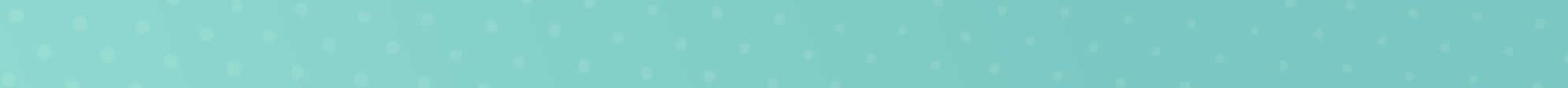 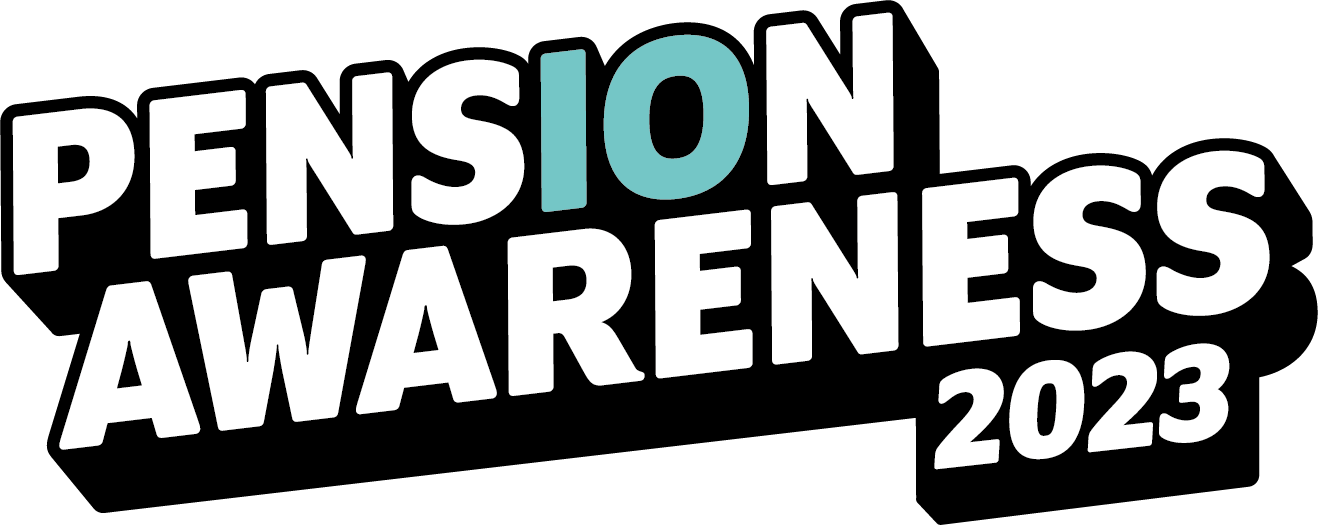 Take charge of your pensionIt’s that time of year again, yes, Pension Awareness is back. Bigger than ever. Betterthan before. And it’s been a decade of difference. 2023 marks the tenth anniversary ofPension Awareness, and this year’s iteration runs from the 11th-15th September.What if I said you could get to know your pension better than ever and prepare for thefuture you want? All in the simplest way, too.The brainchild of Pension Geeks (champions of all that is retirement), PensionAwareness sets up a week of online live shows that break down the most jargon-juicedtopics and confusing questions into bite-sized chunks. You’ll be eating pensions forbreakfast come September.Alongside the live shows are a host of articles, videos, and resources. You’ll have anarsenal of knowledge covering the State Pension, contributions, combining multiplepension pots, and how to eventually take your hard-earned money. And that’s just thetip of the iceberg.Because it doesn’t stop with pensions. Oh no. Pension Awareness has evolved into anall-encompassing ensemble event. Financial wellbeing, budgeting, mindful money, youname it; we got it. Within reason.Pension Awareness kicks off on Monday 11th September, and you can bet it’s gonnabe a good one. It’s free to attend and absolutely everyone is welcome!To find out more, jump onto our website. Here, you’ll easily be able to register for asmany live online shows as you like from the end of July. Plus, you can surf across a trove ofarticles and videos or catch up on last year’s event via on-demand streaming.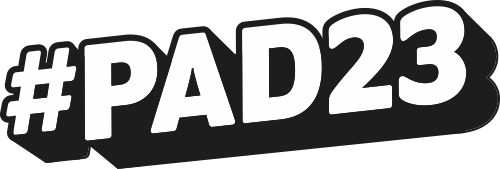 